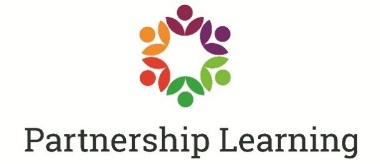 Partnership LearningConsultation on Proposals for Partnership Learning to set up a new special Free school provision in Barking and DagenhamConsultation SummaryThis is a summary - for full consultation document visit: www.partnershiplearning.comConsultationA consultation is currently underway regarding proposals to set up a new co-educational special Free school in Barking and Dagenham, following an application to the Department for Education by Partnership Learning. Partnership Learning intends to establish Thames View Bridge School in Barking and Dagenham, opening in September 2018. The school will cater for 90 pupils with Education and Health Care Plans aged 6 -19 with a range of special needs, principally Social, Emotional and Mental Health (SEMH) needs, with an initial intake of 30 pupils.BackgroundThere is rapidly rising demand for special school places in Barking and Dagenham. In particular, there is currently no special school provision for pupils with SEMH needs in the local authority. Partnership Learning responded to this local need by submitting an application to the Department for Education to establish a special Free school.The Consultation ProcessConsultation Period Starts: 	4th December 2017	Ends: 	12 noon on 26th January 2018Drop-in Consultation Event to give views in person or ask questions:Former site of Riverside School, 40 Thames Road, Barking on Monday 8th January 2018 at any time between 6.00 – 8.00 pm You may find out more about the proposal of Partnership Learning by visiting their website –www.partnershiplearning.com - or by emailing Partnership Learning, at: office@partnershiplearning.comConsultation QuestionsThe purpose of this consultation, carried out under the requirements of the Academies Act 2010, is to ascertain the views of interested persons on the proposal of Partnership Learning to set up Thames View Bridge School.You are therefore invited to give your views on the questions of:Do you think it is a good idea that the proposed School – Thames View Bridge School - should be set up?What are your views on the proposed location of the school?The Trust that will run Thames View Bridge School is required to enter into a Funding Agreement with the Secretary of State for Education. Do you agree that Partnership Learning should sign a Funding Agreement with the Secretary of State for Education to set up Thames View Bridge School in Barking and Dagenham?Do you have any further comments on any of the proposals outlined in this consultation document?You may send your views and comments at any time during the consultation period to the following email address: office@partnershiplearning.comor by post to: Chief Executive, Partnership Learning,c/o The Sydney Russell School,Parsloes Avenue,Dagenham, RM9 5QT